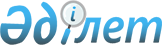 О признании утратившим силу решения Жамбылского областного маслихата от 26 сентября 2019 года № 38-10 "Об утверждении правил погребения и организации дела по уходу за могилами по Жамбылской области"Решение Жамбылского областного маслихата от 16 февраля 2022 года № 13-7. Зарегистрировано в Министерстве юстиции Республики Казахстан 2 марта 2022 года № 27001
      В соответствии с пунктом 8 статьи 27 Закона Республики Казахстан "О правовых актах" Жамбылский областной маслихат РЕШИЛ:
      1. Признать утратившим силу решение Жамбылского областного маслихата "Об утверждении правил погребения и организации дела по уходу за могилами по Жамбылской области" от 26 сентября 2019 года под № 38-10 (зарегистрированное в Реестре государственной регистрации нормативных правовых актов под №4338).
      2. Контроль за исполнением настоящего решения возложить на постоянную комиссию Жамбылского областного маслихата по вопросам развития предпринимательства, строительства, транспорта и коммунальной сферы.
      3. Настоящее решение вводится в действие по истечении десяти календарных дней после дня его первого официального опубликования.
					© 2012. РГП на ПХВ «Институт законодательства и правовой информации Республики Казахстан» Министерства юстиции Республики Казахстан
				
      Секретарь Жамбылского 

      областного маслихата 

М. Сарыбеков
